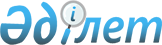 О внесении дополнения в решение Бокейординского районного маслихата от 28 декабря 2013 года № 14-9 "Об утверждении Правил оказания социальной помощи, установления размеров и определения перечня отдельных категорий нуждающихся граждан Бокейординского района"
					
			Утративший силу
			
			
		
					Решение Бокейординского районного маслихата Западно-Казахстанской области от 10 августа 2016 года № 3-5. Зарегистрировано Департаментом юстиции Западно-Казахстанской области 1 сентября 2016 года № 4541. Утратило силу решением Бокейординского районного маслихата Западно-Казахстанской области от 4 марта 2020 года № 36-2
      Сноска. Утратило силу решением Бокейординского районного маслихата Западно-Казахстанской области от 04.03.2020 № 36-2 (вводится в действие по истечении десяти календарных дней со дня первого официального опубликования).

      В соответствии с Бюджетным кодексом Республики Казахстан от 4 декабря 2008 года, Законом Республики Казахстан от 23 января 2001 года "О местном государственном управлении и самоуправлении в Республике Казахстан" и постановлением Правительства Республики Казахстан от 21 мая 2013 года № 504 "Об утверждении Типовых правил оказания социальной помощи, установления размеров и определения перечня отдельных категорий нуждающихся граждан" Бокейординский районный маслихат РЕШИЛ:

      1. Внести в решение Бокейординского районного маслихата от 28 декабря 2013 года № 14-9 "Об утверждении Правил оказания социальной помощи, установления размеров и определения перечня отдельных категорий нуждающихся граждан Бокейординского района" (зарегистрированное в Реестре государственной регистрации нормативных правовых актов № 3413, опубликованное 3 февраля 2014 года в информационно-правовой системе "Әділет") следующие дополнение:

      в Правилах оказания социальной помощи, установления размеров и определения перечня отдельных категорий нуждающихся граждан Бокейординского района, утвержденных указанным решением:

      пункт 8 дополнить подпунктом 4) следующего содержания:

      "4) оказание социальной помощи получателям адресной социальной помощи в размере 50 процентов от МРП ежемесячно из местного бюджета;".

      2. Руководителю аппарата Бокейординского районного маслихата (А. Хайруллин) обеспечить государственную регистрацию данного решения в органах юстиции, его официальное опубликование в информационно-правовой системе "Әділет" и в средствах массовой информации.

      3. Настоящее решение вводится в действие со дня первого официального опубликования.
      "СОГЛАСОВАН" 
Заместитель акима 
Западно-Казахстанской области 
_________________ М. Токжанов 
15 августа 2016 года.
					© 2012. РГП на ПХВ «Институт законодательства и правовой информации Республики Казахстан» Министерства юстиции Республики Казахстан
				
      Председатель сессии

Г. Муханова

      Cекретарь маслихата

Е. Танатов
